ՈՐՈՇՈՒՄ N 84-Ն
29 ԴԵԿՏԵՄԲԵՐԻ 2016թ.ԿԱՊԱՆ ՀԱՄԱՅՆՔԻ ԱՎԱԳԱՆՈՒ 2015ԹՎԱԿԱՆԻ ԴԵԿՏԵՄԲԵՐԻ 21-Ի ԹԻՎ 97-Ն ՈՐՈՇՄԱՆ ՄԵՋ ՓՈՓՈԽՈՒԹՅՈՒՆՆԵՐ ԵՎ ԼՐԱՑՈՒՄՆԵՐ ԿԱՏԱՐԵԼՈՒ ՄԱՍԻՆՂեկավարվելով «Տեղական ինքնակառավարման մասին» Հայաստանի Հանրապետության օրենքի 16-րդ հոդվածի 3)-րդ կետով, «Իրավական ակտերի մասին» Հայաստանի Հանրապետության օրենքի 70-րդ հոդվածով, «Հայաստանի Հանրապետության բյուջետային համակարգի մասին» Հայաստանի Հանրապետության օրենքի 33-րդ հոդվածի 4)-րդ կետով և հաշվի առնելով համայնքի ղեկավարի առաջարկությունը, որոշման նախագծի քվեարկության    12  կողմ,    0  դեմ,   0   ձեռնպահ արդյունքներով,  համայնքի ավագանին   ո ր ո շ ու մ  է.Կապան համայնքի ավագանու 2015 թվականի դեկտեմբերի 21-ի «Կապան քաղաքային համայնքի 2016 թվականի բյուջեն հաստատելու մասին» թիվ 97-Ն որոշման մեջ կատարել փոփոխություններ ու լրացումներ և հաստատել հավելվածների աղյուսակների հետևյալ ցուցանիշները`Որոշման 2-րդ կետի՝ «Համայնքի բյուջեի եկամուտները» թիվ 1 հավելվածում, համաձայն հավելված 1-ի: Որոշման 3-րդ կետի` «Համայնքի բյուջեի ծախսերը` ըստ գործառնական դասակարգման» թիվ 2 հավելվածում‚ համաձայն հավելված 2-ի: Որոշման 4-րդ կետի` «Համայնքի բյուջեի ծախսերը` ըստ տնտեսագիտական դասակարգման»  թիվ 3 հավելվածում‚ համաձայն հավելված 3-ի: Որոշման 7-րդ կետի` «Համայնքի բյուջեի ծախսերը ըստ գործառնական և տնտեսագիտական դասակարգման»  թիվ 6 հավելվածում‚ համաձայն հավելված  4-ի:Կողմ ( 12 )`ԲԱԲԱՅԱՆ ՆԱՐԵԿ				ՄԱՆՈՒՉԱՐՅԱՆ ԱՐԱՄԲԱԴԱԼՅԱՆ ԱԻԴԱ				ՄԱՐՏԻՐՈՍՅԱՆ ԷԴԳԱՐԳՐԻԳՈՐՅԱՆ ՎԻԼԵՆ				ՄԵԼԻՔՅԱՆ ՄՈՒՐԱԴԴԱՆԻԵԼՅԱՆ ՎԱՀԵ				ՄԵՍՐՈՊՅԱՆ ՆԱՊՈԼԵՈՆԴԱՎԹՅԱՆ ՆԱՐԵԿ				ՄԿՐՏՉՅԱՆ ԱՐԱԴԱՎԹՅԱՆ ՍՊԱՐՏԱԿ				ՊԵՏՐՈՍՅԱՆ ՎԱՀԵ	Դեմ ( 0 )Ձեռնպահ ( 0 )ՀԱՄԱՅՆՔԻ ՂԵԿԱՎԱՐ                   	   	            ԱՇՈՏ ՀԱՅՐԱՊԵՏՅԱՆ2016 թ     դեկտեմբերի       29    	ք. Կապան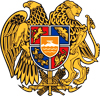 ՀԱՅԱՍՏԱՆԻ ՀԱՆՐԱՊԵՏՈՒԹՅՈՒՆ
ՍՅՈՒՆԻՔԻ ՄԱՐԶ
ԿԱՊԱՆ  ՀԱՄԱՅՆՔԻ  ԱՎԱԳԱՆԻ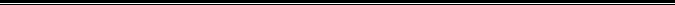 